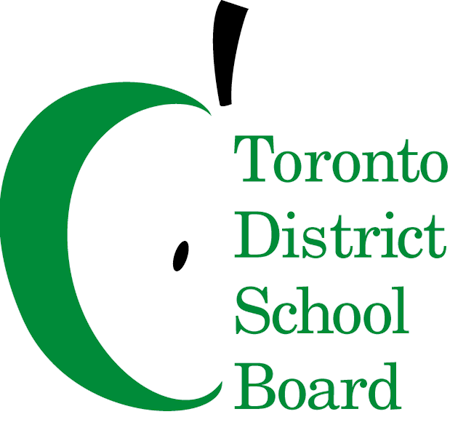 MEETING NOTICETo: Members of the French-As-A-Second-Language Advisory CommitteeFSLAC Meeting - Tuesday, September 20th, 20166:30 p.m. – Dinner 7:00 p.m. – Meeting 5050 Yonge Street, Committee Room ACommittee Co-Chairs: Kristina Laperle (Parent); Robin Pilkey (Trustee)AGENDAIf you wish to participate by teleconference, call-in details are as follows: • dial 416-849-1983 and enter 8944182 followed by the pound key (#).ITEMLEADACTIONTIME-LINECall to order - Welcome/IntroductionsKristina LaperleN/A5 min Approval of QuorumMembership ReviewBetheney MaheuN/A2 minApproval of AgendaKristina LaperleDecision3 minApproval of MinutesKristina LaperleDecision5 minGuest:  Millwood Parent, Ward 2Kristina LaperleInformation15 minChair’s Report Member Briefing Book/Google Docs updateCommunication plan Future guest speakersKristina LaperleInformation15 minStaff ReportRedesigned Virtual LibraryProfessional Learning Plan Information Night SessionsJohn Tancredi & Kirsten JohnstonInformation25 minCanadian Parents for French UpdatesMary CrudenInformation20 minWard Reports	All MembersInformation20 minOther BusinessKristina LaperleInformation5 minAdjournment Next Meeting October 27, 2016Kristina LaperleN/A2 min